Månedsplan Januar 2019MandagTirsdagOnsdagTorsdagFredag278910Varmmat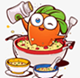 11Musikksamling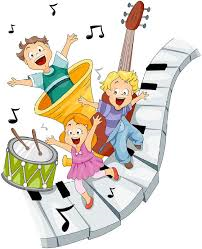 314Vennskap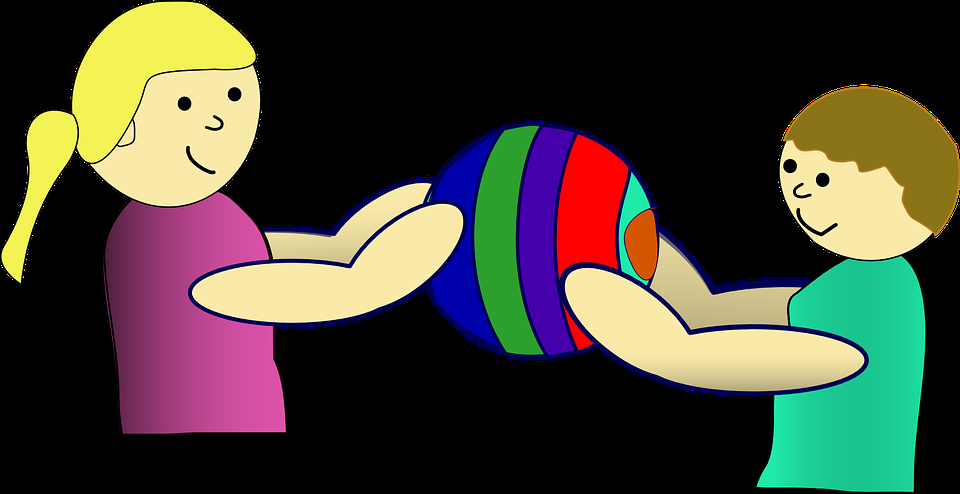 15Turdag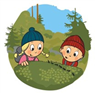 16Aktivitetsgrupper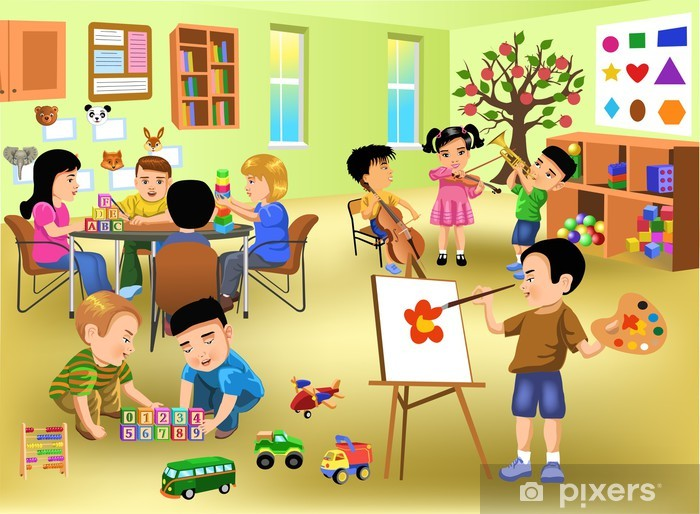 17Varmmat18Turnhall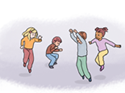 421Empati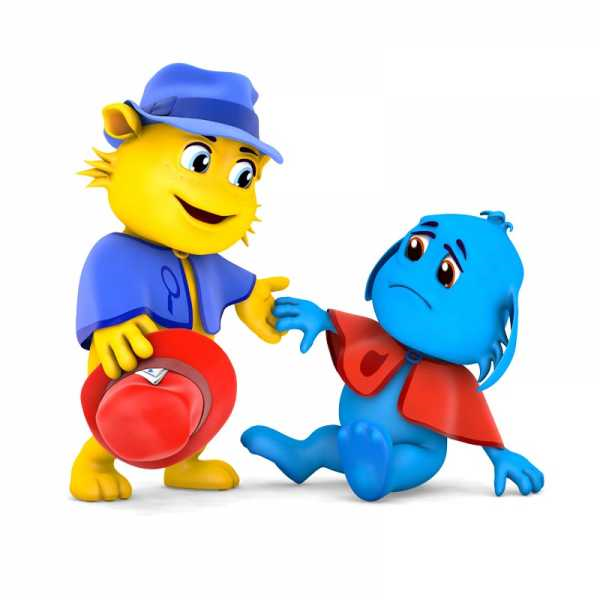 22Turdag23Aktivitetsgrupper24Varmmat25Turnhall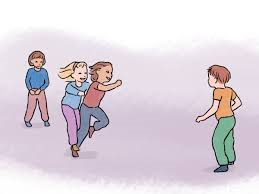 528Følelser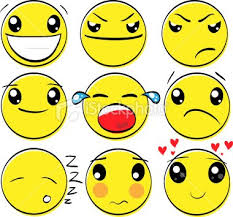 29Turdag30Aktivitetsgrupper31Varmmat1Turnhall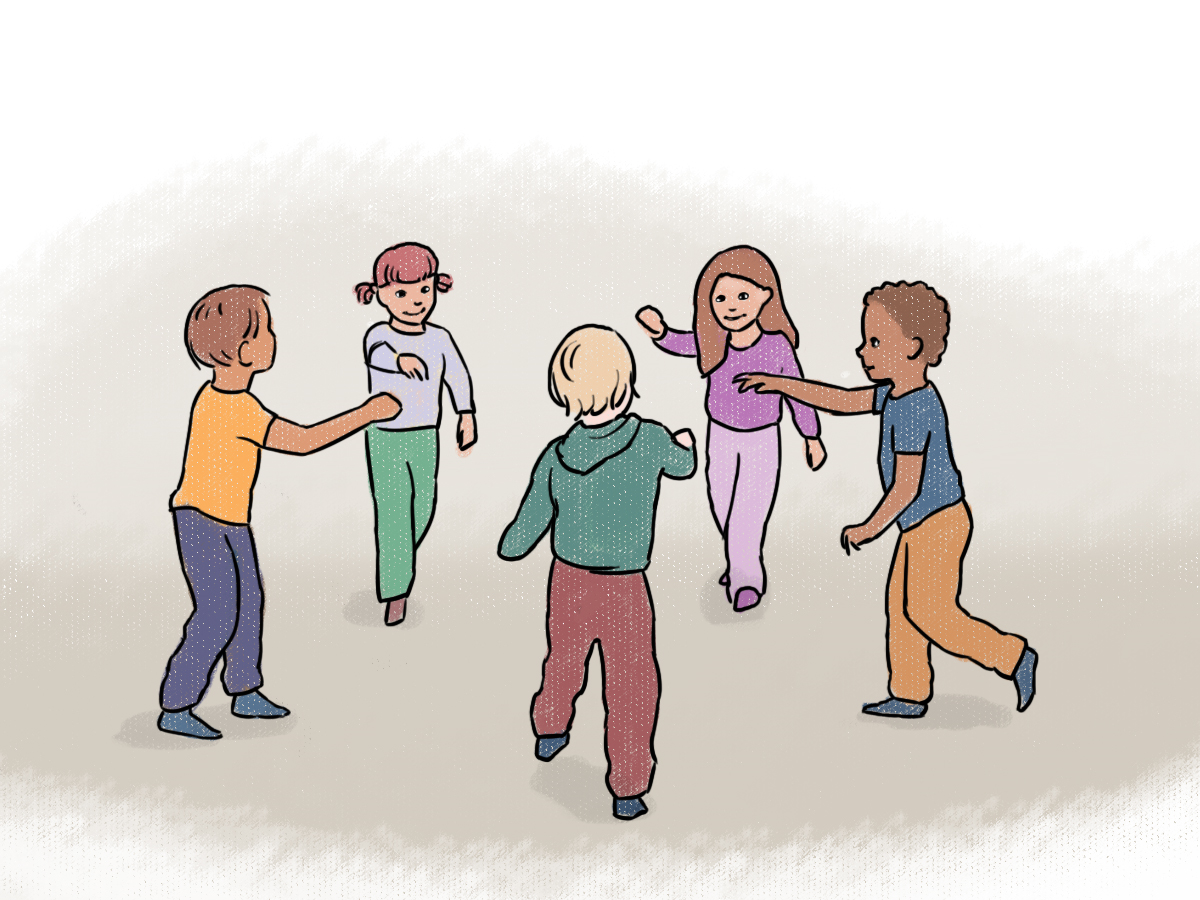 